Marketing InformationCourse DescriptionProviding a lifesaving first aid response in a remote or isolated site where medical assistance may be delayed or evacuation is required, requires specific instruction and practical training.  The course teaches preparation for first aid emergencies based on the site and in line with legal and workplace requirements, Australian Resuscitation Council guidelines and other Australian national peak clinical bodies.You will learn to assess a casualty, providing safety, contacting and relaying initial and concise information to assist emergency services to your location, undertaking triage for multiple casualties and providing ongoing care. Instruction on basic first aid and CPR will be provided, as well as treatments specific to remote conditions, such as hypothermia or hyperthermia, head, neck and spinal injuries, using tourniquets and haemostatic dressings for life-threatening bleeding, and managing a casualty in shock.The course covers completing incident documentation and debriefing, recognising areas for improvement, psychological impacts, the potential need for stress management and support, and seeking help as required.Provider of Training and AssessmentThis course is delivered and assessed on behalf of Allens Training Pty Ltd RTO 90909 by Frontline-Care Comes First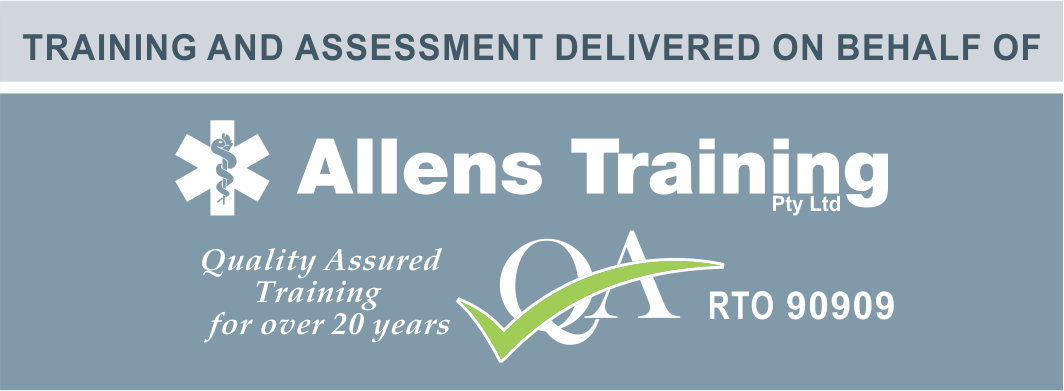 Units Being DeliveredThe following units will be included in your certificate:HLTAID013 - Provide First Aid in remote or isolated siteHLTAID009 - Provide cardiopulmonary resuscitationHLTAID011 - Provide First AidHLTAID010 - Provide basic emergency life supportCourse DeliveryThis course can be delivered/assessed in the workplace or at facility organised by the training provider.Entry RequirementsParticipants must have the physical capacity to perform the practical demonstrations, such as 2 minutes of uninterrupted CPR on the floor and performing rescue breathing techniques on manikins.Online study: Students must have access to a computer, smartphone, tablet or other electronic devices with access to the internet to complete the online/ pre-course studies.Course DurationAssessment RequirementsIndividuals undertaking this course will be expected to complete both written and practical assessment tasks.Certificate Renewal RequirementsThis certificate has an industry recommended renewal period of 36 monthsLearning Rights, Responsibilities and Support, including ComplaintsPlease note that enrolment to this course is made with Allens Training Pty Ltd RTO 90909. Please refer to the student handbook located on the RTO website allenstraining.com.au (https://allenstraining.com.au/students/student-handbook) for all details relating to rights and responsibilities including complaints and appeals.Assessment ActivitiesPractical scenarios and performance tasks:Perform CPR on an adult (incl. the use of an AED and placing a casualty into the recovery position)Complete a first aid incident report form based on the simulated first aid scenarioPerform CPR on an infantManage a casualty with anaphylaxisManage a casualty with asthmaManage a choking casualtyManage a casualty with non-life-threatening bleeding and shock, requiring minor wound cleaningManage a casualty with a nosebleedManage a casualty with a fracture and dislocationManage a casualty with a sprain and strainManage a casualty with envenomation (snake/ funnel-web spider bite)Manage a casualty with hyperthermiaSimulated scenario – First aid response in a remote site (plan and prepare for a remote trip, conduct a basic triage, coordinate an evacuation)Complete a planning and equipment checklist Theory assessment:   A written assessment consisting of multiple-choice and short answer questions. Refresher min. durationN/ABlended min. durationN/AFace-to-face min. duration960 minutesOnline with face-to-face min. duration360 minutes